REQUERIMENTO DE RENOVAÇÃO DE MATRÍCULA Nome: Orientador: Endereço: Rua: Bairro:                       Cidade:                     UF: CEP:                        Telefone:                        e_mail:  Requer matrícula para o Programa de Pós-Graduação stricto sensu em Letras, Mestrado Profissional em Rede Nacional, no 2º semestre de 2021, na Unidade Universitária de Dourados.Data:                               			                                _______________________________			                                                                    Assinatura do(a) aluno(a)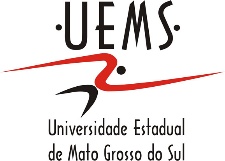 UNIVERSIDADE ESTADUAL DE MATO GROSSO DO SULUNIDADE UNIVERSITÁRIA DE DOURADOSPROGRAMA DE PÓS-GRADUAÇÃO STRICTO SENSU EM LETRAS, MESTRADO PROFISSIONAL EM REDE NACIONAL - PROFLETRASDISCIPLINACARGAHORÁRIACRÉDITOSCoordenação do CursoData: ___/______/______	                                                                                       Assinatura do coordenador
  sob carimbo          .